Biblioteka szkolna ogłasza konkursczytelniczo-plastycznydla klas I – IIIPt. „By czytać się chciało, zakładkę zrób wspaniałą!”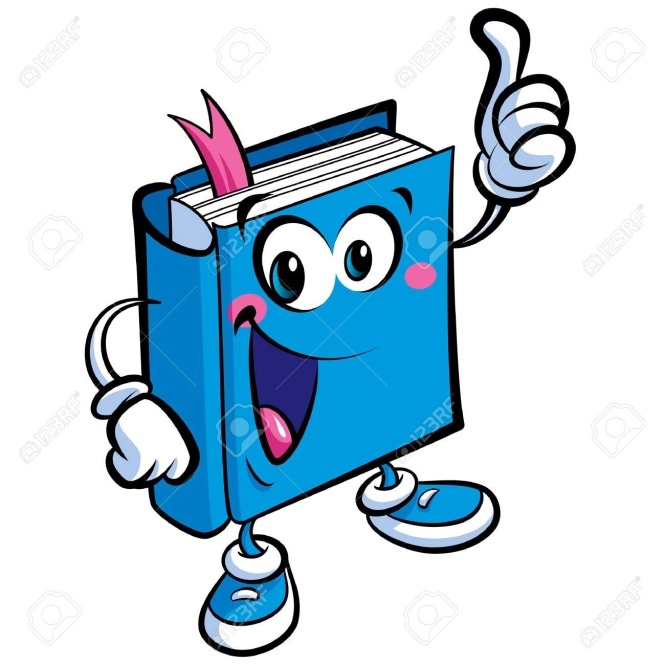 Forma – zakładka do książkiTechnika dowolnaTermin – do 28 lutegoPrace osobiście oddajemy w bibliotece.Najciekawsze prace zostaną nagrodzone.Biblioteka szkolna ogłasza konkursczytelniczo-plastycznydla przedszkola i klasy 0Pt. „Czytam z mamą, czytam z tatą!”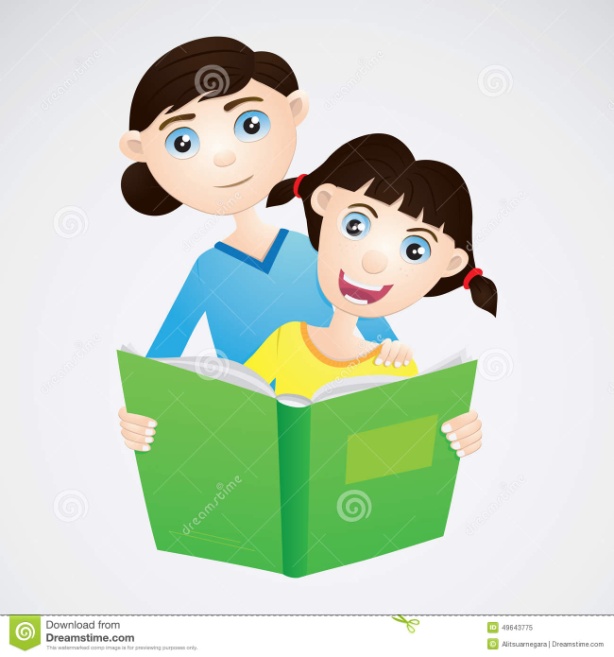 Forma – rysunek (kartka z bloku A4)Technika dowolnaTermin – do 28 lutegoPrace podpisane oddajemy u wychowawcy.Najciekawsze prace zostaną nagrodzone.